The French company STPGROUP joins Digitaltest as a new distribution partner   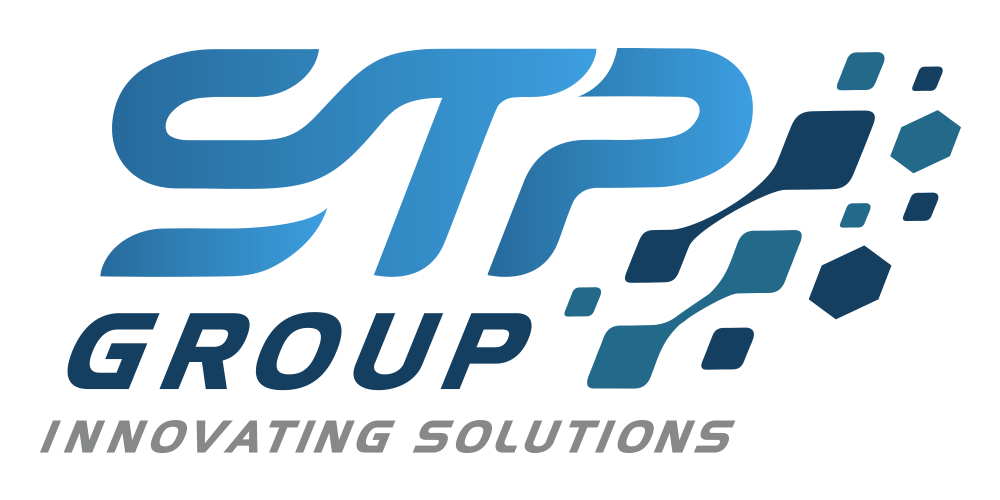 Digitaltest receives further support: From now on, the STPGROUP is responsible as a new distribution partner for France and the Maghreb states.Digitaltest wants to expand further"The STPGROUP has an excellent reputation in the branch and is optimally positioned. Together with them, we want to expand further on the French market as well as in Tunisia, Morocco, Algeria and Libya," says Hans Baka, Managing Director of Digitaltest.The STPGROUP was founded in 2006 by a team with more than 25 years of experience in the PCB industry. In addition to distribution (STPElectronics) and production (STPMecanics) of mechanical devices and machines, the company, which is based in Saint-Ismier in the district of Grenoble, has its own research department (STPConcept) and is therefore able to develop its own systems, which are offered as complete solutions including service and maintenance. High quality standards connect both companiesJulien Vignard, sales engineer at the STPGROUP, is also optimistic about the future: "With Digitaltest, we are expanding our reference list with an exclusive partner that perfectly complements us with its high quality standards. Best quality with innovative products Made in Germany. We are looking forward to the cooperation!”About DigitaltestAs a leading partner in the electronics industry, Digitaltest develops and produces automated test equipment (ATE) for electronic circuit boards, software for automating production, and quality management systems. Digitaltest is known for innovative solutions for optimizing the entire manufacturing process – as an interface between CAD, the testing process and production itself. We also offer comprehensive service and support, including complete outsourcing of PCB testing at locations worldwide.40 years of cutting-edge technology, reliability, and value retention in automated test systems.Sarah Boctor-VauvertCEOE-Mail: sarah.boctor-vauvert@digitaltest.deTelefon: +49 (7244) 96 40 -24  Digitaltest GmbH
Lorenzstr. 3
76297 Stutenseewww.digitaltest.com 